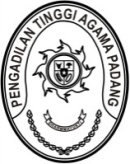 PENGADILAN TINGGI AGAMA PADANGKEPUTUSAN KETUA PENGADILAN TINGGI AGAMA PADANGNOMOR :      /KPTA.W3-A/OT1.6/I/2024TENTANGTIM PENYUSUNAN LAPORAN PELAKSANAAN KEGIATAN TAHUN 2023PENGADILAN TINGGI AGAMA PADANGKETUA PENGADILAN TINGGI AGAMA PADANG, Membaca	:	Surat Sekretaris Mahkamah Agung RI Nomor 4108/SEK/OT.01.6/12/2023 tanggal 19 Desember 2023 perihal Penyusunan Laporan Pelaksanaan Kegiatan Tahun 2023;Menimbang	:	a.	bahwa untuk kelancaran penyusunan Laporan Pelaksanaan Kegiatan Pengadilan Tinggi Agama Padang Tahun 2023, dipandang perlu membentuk Tim Penyusun;bahwa Pejabat/Aparatur Sipil Negara (ASN) yang tersebut namanya dalam lampiran surat keputusan ini, dipandang cakap dan mampu untuk melaksanakan tugas tersebut;Mengingat	:	1.	Undang-Undang Nomor 50 Tahun 2009 tentang tentang Perubahan Kedua atas Undang-Undang Nomor 7 Tahun 1989 tentang Peradilan Agama;Undang-Undang Nomor 20 Tahun 2023 tentang Aparatur Sipil Negara;Keputusan Presiden Nomor 21 Tahun 2004 tentang Pengalihan Organisasi Administrasi dan Finansial di Lingkungan Peradilan Umum, Peradilan Tata Usaha Negara, Peradilan Agama ke Mahkamah Agung RI; Surat Keputusan Ketua Mahkamah Agung RI Nomor 143/KMA/SK/VIII/2007 Tentang Pemberlakukan  Buku I;M E M U T U S K A NMenetapkan	:	KEPUTUSAN KETUA PENGADILAN TINGGI AGAMA PADANG TENTANG PEMBENTUKAN TIM PENYUSUN LAPORAN PELAKSANAAN KEGIATAN PENGADILAN TINGGI AGAMA PADANG TAHUN 2023;KESATU 	:	Menunjuk Pejabat / Aparatur Sipil Negara (ASN) yang tersebut namanya pada daftar lampiran Keputusan ini sebagai Tim Penyusun Laporan Pelaksanaan Kegiatan Pengadilan Tinggi Agama Padang Tahun 2023;KEDUA	:	Tim bertugas menyusun laporan pelaksanaan kegiatan pada Pengadilan Tinggi Agama Padang tahun 2023 dengan berpedoman kepada Surat Sekretaris Mahkamah Agung RI Nomor 4108/SEK/OT1.6/12/2023 tanggal 19 Desember 2023;KETIGA	:	Keputusan ini berlaku terhitung sejak tanggal ditetapkan dengan ketentuan apabila terdapat kekeliruan akan diperbaiki sebagaimana mestinya.Ditetapkan di Padangpada tanggal 2 Januari 2024KETUA PENGADILAN TINGGI AGAMA PADANG,Dr. H. Abd.Hamid Pulungan, S.H., M.H.NIP. 195807051986031001LAMPIRAN KEPUTUSAN KETUAPENGADILAN TINGGI AGAMA PADANGNOMOR    :      /KPTA.W3-A/OT1.6/I/2024		TANGGAL : 2 Januari 2024TIM PENYUSUN LAPORAN PELAKSANAAN KEGIATAN PENGADILAN TINGGI AGAMA PADANGKETUA PENGADILAN TINGGI AGAMAPADANG,Dr. H. Abd.Hamid Pulungan, S.H., M.H.NIP. 195807051986031001Pembina:Ketua Pengadilan Tinggi Agama PadangWakil Ketua Pengadilan Tinggi Agama PadangPenanggung jawab:1. Drs. Syafruddin 2. Ismail, S.H.I., M.A.Ketua:Mukhlis, S.H.Sekretaris:Elvi Yunita, S.H., M.H.Anggota: H. Damris, S.H.H. Masdi, S.H.Millia Sufia, S.E.,S.H.,M.M.Rifka Hidayat, S.H.Nurasiyah Handayani Rangkuti, S.H.Dra. SyuryatiH. M. Yazid, ZA., S.H., M.H.Riswan, S.H.Hj. Alifah, S.H.Drs. MawardiNora Oktavia, S.H.H. Kutung Saraini, S. AgEnjer Sades, S.H.Drs. DaryamurniNelly Oktavia, S.H.Aidil Akbar, S.E.Berki Rahmat, S.Kom.Elsa Rusdiana, S.E.Mursyidah, S.AP.Arya Jaya Shentika, S.H.Masfadhlul Karmi, S.A.P.Jelsita Novi, S.H.Riccelia Junifa S.E.Yasirli Amri, S.Kom.Ade Armawi Paypas, S.KomEfri SukmaFitrya Rafani, S.KomNovia Mayasari, S.E.Yova Nelindy, A.MdRinaldi Orlando, A.Md.A.B.Fitria Irma Ramadhani Lubis, A.Md.A,B.Richa Meiliyana Rachmawati, A.Md.A.BNella Agustri, S.E.Nurfadilla S.I.P.